…… SINIFI OTURMA PLANIHALİL AKYÜZ ANADOLU LİSESİ 2023-2024 EĞİTİM VE ÖĞRETİM YILI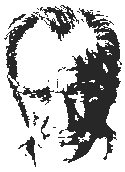 